Управління економіки Жмеринської міської ради повідомляє:Актуальні гранти, проекти та програми«Розвиток місцевої демократії – важлива складова реформи місцевого самоврядування»«Розвиток місцевої демократії – важлива складова реформи місцевого самоврядування»«Розвиток місцевої демократії – важлива складова реформи місцевого самоврядування»http://www.irf.ua/grants/contests/konkurs_rozvitok_mistsevoi_demokratii_vazhliva_skladova_reformi_mistsevogo_samovryaduvannya/ http://www.irf.ua/grants/contests/konkurs_rozvitok_mistsevoi_demokratii_vazhliva_skladova_reformi_mistsevogo_samovryaduvannya/ http://www.irf.ua/grants/contests/konkurs_rozvitok_mistsevoi_demokratii_vazhliva_skladova_reformi_mistsevogo_samovryaduvannya/ 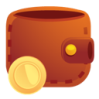 До 380000 грнПрограмна ініціатива “Демократична практика” Міжнародного фонду «Відродження» оголошує конкурс “Розвиток місцевої демократії – важлива складова реформи місцевого самоврядування”Мета конкурсу – посилення спроможності членів територіальних громад міст, сіл та селищ реалізовувати передбачені законодавством України форми безпосереднього народовладдя на місцевому рівні (ОСНи, загальні збори членів територіальних громад за місцем проживання, місцеві ініціативи, громадські слухання тощо) як важливої складової децентралізації та реформи місцевого самоврядування.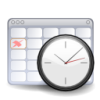 4 травня 2016р.Програмна ініціатива “Демократична практика” Міжнародного фонду «Відродження» оголошує конкурс “Розвиток місцевої демократії – важлива складова реформи місцевого самоврядування”Мета конкурсу – посилення спроможності членів територіальних громад міст, сіл та селищ реалізовувати передбачені законодавством України форми безпосереднього народовладдя на місцевому рівні (ОСНи, загальні збори членів територіальних громад за місцем проживання, місцеві ініціативи, громадські слухання тощо) як важливої складової децентралізації та реформи місцевого самоврядування.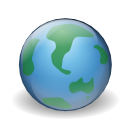 Українська  Програмна ініціатива “Демократична практика” Міжнародного фонду «Відродження» оголошує конкурс “Розвиток місцевої демократії – важлива складова реформи місцевого самоврядування”Мета конкурсу – посилення спроможності членів територіальних громад міст, сіл та селищ реалізовувати передбачені законодавством України форми безпосереднього народовладдя на місцевому рівні (ОСНи, загальні збори членів територіальних громад за місцем проживання, місцеві ініціативи, громадські слухання тощо) як важливої складової децентралізації та реформи місцевого самоврядування.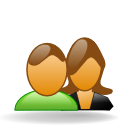 НУОПрограмна ініціатива “Демократична практика” Міжнародного фонду «Відродження» оголошує конкурс “Розвиток місцевої демократії – важлива складова реформи місцевого самоврядування”Мета конкурсу – посилення спроможності членів територіальних громад міст, сіл та селищ реалізовувати передбачені законодавством України форми безпосереднього народовладдя на місцевому рівні (ОСНи, загальні збори членів територіальних громад за місцем проживання, місцеві ініціативи, громадські слухання тощо) як важливої складової децентралізації та реформи місцевого самоврядування.Учасники конкурсу: До участі у конкурсі запрошуються громадські організації, громадські спілки, органи самоорганізації населення та благодійні фонди, які мають:статус неприбутковості та офіційно зареєстровані в Україні;щонайменше трирічний досвід практичної роботи у сфері розвитку місцевої демократії;спроможність впроваджувати грантові проекти та звітуватися за ними (включаючи фінансове звітування).Вітається здійснення проектної діяльності у співпраці з органами місцевого самоврядування, коаліції з іншими громадськими організаціями, організаціями аналітичного, експертного спрямування, органами самоорганізації населення (у тому числі з інших адміністративно-територіальних одиниць України).Перевагою будуть користуватися учасники конкурсу, які вже мають досвід успішного виконання у попередні роки проектів із розвитку місцевої демократії за підтримки МФВ.Пріоритети конкурсу:Проектна пропозиція має передбачати підтримку діяльності регіональних/місцевих Ресурсних центрів із питань розвитку місцевої демократії, на базі яких може здійснюватися наступна діяльність (наведений перелік не є вичерпним):аналіз стану регламентації та розвитку форм місцевої демократії в межах обраної для діяльності Ресурсного центру території, в тому числі в контексті проведення децентралізації та реформи місцевого самоврядування, з метою виявлення прогалин у нормативній регламентації місцевої демократії;розробка, публічне обговорення та лобіювання проектів місцевих нормативно-правових актів, які передбачатимуть покращення/створення умов для розвитку та реалізації форм місцевої демократії (статути територіальних громад, положення про певні форми місцевої демократії, зміни до них, цільові програми сприяння розвитку громадянського суспільства тощо);надання зацікавленим членам територіальних громад, ініціативним групам, інститутам громадянського суспільства правової допомоги, консультативних, інформаційних, методичних, організаційних та інших видів послуг у процесі реалізації ними передбачених законодавством України форм безпосереднього народовладдя на місцевому рівні, в т.ч. при взаємодії із органами місцевого самоврядування та їх посадовими особами, правоохоронними органами, судовими органами тощо;допомога із самоорганізацією та залученням до активного громадського життя внутрішньо переміщених осіб відповідних територіальних громад;навчання членів територіальних громад використанню інструментів місцевої демократії (зокрема, щодо відстоювання прав на їх застосування), громадського контролю і т.д.;сприяння розвитку ОСНів та місцевих ініціатив, особливо на рівні сіл/селищ у контексті проведення адміністративно-територіальної реформи та практичної реалізації положень Закону України «Про добровільне об’єднання територіальних громад», зокрема у населених пунктах, на території яких не розташовані органи місцевого самоврядування;розвиток/запровадження системи інформування, комунікації та поширення кращого досвіду (історій успіху) серед місцевих громад через ЗМІ, Інтернет, нові медіа.Просимо взяти до уваги!Термін реалізації проекту – 12 місяців. Планований термін початку реалізації проектів – 1 липня 2016р. Аплікаціну форму можна завантажити на сайті: http://www.irf.ua/grants/contests/konkurs_rozvitok_mistsevoi_demokratii_vazhliva_skladova_reformi_mistsevogo_samovryaduvannya/ Deadline: 4 травня 2016р.Учасники конкурсу: До участі у конкурсі запрошуються громадські організації, громадські спілки, органи самоорганізації населення та благодійні фонди, які мають:статус неприбутковості та офіційно зареєстровані в Україні;щонайменше трирічний досвід практичної роботи у сфері розвитку місцевої демократії;спроможність впроваджувати грантові проекти та звітуватися за ними (включаючи фінансове звітування).Вітається здійснення проектної діяльності у співпраці з органами місцевого самоврядування, коаліції з іншими громадськими організаціями, організаціями аналітичного, експертного спрямування, органами самоорганізації населення (у тому числі з інших адміністративно-територіальних одиниць України).Перевагою будуть користуватися учасники конкурсу, які вже мають досвід успішного виконання у попередні роки проектів із розвитку місцевої демократії за підтримки МФВ.Пріоритети конкурсу:Проектна пропозиція має передбачати підтримку діяльності регіональних/місцевих Ресурсних центрів із питань розвитку місцевої демократії, на базі яких може здійснюватися наступна діяльність (наведений перелік не є вичерпним):аналіз стану регламентації та розвитку форм місцевої демократії в межах обраної для діяльності Ресурсного центру території, в тому числі в контексті проведення децентралізації та реформи місцевого самоврядування, з метою виявлення прогалин у нормативній регламентації місцевої демократії;розробка, публічне обговорення та лобіювання проектів місцевих нормативно-правових актів, які передбачатимуть покращення/створення умов для розвитку та реалізації форм місцевої демократії (статути територіальних громад, положення про певні форми місцевої демократії, зміни до них, цільові програми сприяння розвитку громадянського суспільства тощо);надання зацікавленим членам територіальних громад, ініціативним групам, інститутам громадянського суспільства правової допомоги, консультативних, інформаційних, методичних, організаційних та інших видів послуг у процесі реалізації ними передбачених законодавством України форм безпосереднього народовладдя на місцевому рівні, в т.ч. при взаємодії із органами місцевого самоврядування та їх посадовими особами, правоохоронними органами, судовими органами тощо;допомога із самоорганізацією та залученням до активного громадського життя внутрішньо переміщених осіб відповідних територіальних громад;навчання членів територіальних громад використанню інструментів місцевої демократії (зокрема, щодо відстоювання прав на їх застосування), громадського контролю і т.д.;сприяння розвитку ОСНів та місцевих ініціатив, особливо на рівні сіл/селищ у контексті проведення адміністративно-територіальної реформи та практичної реалізації положень Закону України «Про добровільне об’єднання територіальних громад», зокрема у населених пунктах, на території яких не розташовані органи місцевого самоврядування;розвиток/запровадження системи інформування, комунікації та поширення кращого досвіду (історій успіху) серед місцевих громад через ЗМІ, Інтернет, нові медіа.Просимо взяти до уваги!Термін реалізації проекту – 12 місяців. Планований термін початку реалізації проектів – 1 липня 2016р. Аплікаціну форму можна завантажити на сайті: http://www.irf.ua/grants/contests/konkurs_rozvitok_mistsevoi_demokratii_vazhliva_skladova_reformi_mistsevogo_samovryaduvannya/ Deadline: 4 травня 2016р.Учасники конкурсу: До участі у конкурсі запрошуються громадські організації, громадські спілки, органи самоорганізації населення та благодійні фонди, які мають:статус неприбутковості та офіційно зареєстровані в Україні;щонайменше трирічний досвід практичної роботи у сфері розвитку місцевої демократії;спроможність впроваджувати грантові проекти та звітуватися за ними (включаючи фінансове звітування).Вітається здійснення проектної діяльності у співпраці з органами місцевого самоврядування, коаліції з іншими громадськими організаціями, організаціями аналітичного, експертного спрямування, органами самоорганізації населення (у тому числі з інших адміністративно-територіальних одиниць України).Перевагою будуть користуватися учасники конкурсу, які вже мають досвід успішного виконання у попередні роки проектів із розвитку місцевої демократії за підтримки МФВ.Пріоритети конкурсу:Проектна пропозиція має передбачати підтримку діяльності регіональних/місцевих Ресурсних центрів із питань розвитку місцевої демократії, на базі яких може здійснюватися наступна діяльність (наведений перелік не є вичерпним):аналіз стану регламентації та розвитку форм місцевої демократії в межах обраної для діяльності Ресурсного центру території, в тому числі в контексті проведення децентралізації та реформи місцевого самоврядування, з метою виявлення прогалин у нормативній регламентації місцевої демократії;розробка, публічне обговорення та лобіювання проектів місцевих нормативно-правових актів, які передбачатимуть покращення/створення умов для розвитку та реалізації форм місцевої демократії (статути територіальних громад, положення про певні форми місцевої демократії, зміни до них, цільові програми сприяння розвитку громадянського суспільства тощо);надання зацікавленим членам територіальних громад, ініціативним групам, інститутам громадянського суспільства правової допомоги, консультативних, інформаційних, методичних, організаційних та інших видів послуг у процесі реалізації ними передбачених законодавством України форм безпосереднього народовладдя на місцевому рівні, в т.ч. при взаємодії із органами місцевого самоврядування та їх посадовими особами, правоохоронними органами, судовими органами тощо;допомога із самоорганізацією та залученням до активного громадського життя внутрішньо переміщених осіб відповідних територіальних громад;навчання членів територіальних громад використанню інструментів місцевої демократії (зокрема, щодо відстоювання прав на їх застосування), громадського контролю і т.д.;сприяння розвитку ОСНів та місцевих ініціатив, особливо на рівні сіл/селищ у контексті проведення адміністративно-територіальної реформи та практичної реалізації положень Закону України «Про добровільне об’єднання територіальних громад», зокрема у населених пунктах, на території яких не розташовані органи місцевого самоврядування;розвиток/запровадження системи інформування, комунікації та поширення кращого досвіду (історій успіху) серед місцевих громад через ЗМІ, Інтернет, нові медіа.Просимо взяти до уваги!Термін реалізації проекту – 12 місяців. Планований термін початку реалізації проектів – 1 липня 2016р. Аплікаціну форму можна завантажити на сайті: http://www.irf.ua/grants/contests/konkurs_rozvitok_mistsevoi_demokratii_vazhliva_skladova_reformi_mistsevogo_samovryaduvannya/ Deadline: 4 травня 2016р.«Проведення журналістських розслідувань у сфері боротьби з корупцією»«Проведення журналістських розслідувань у сфері боротьби з корупцією»«Проведення журналістських розслідувань у сфері боротьби з корупцією»http://www.irf.ua/grants/contests/konk_prov_zhur_roz/http://www.irf.ua/grants/contests/konk_prov_zhur_roz/http://www.irf.ua/grants/contests/konk_prov_zhur_roz/До 500000 грнПрограмна ініціатива “Демократична практика” Міжнародного фонду «Відродження» оголошує конкурс “Проведення журналістських розслідувань у сфері боротьби з корупцією”.Журналістські розслідування – це жанр журналістики, найбільш чутливий до незалежності від бізнесу та позапартійності. Наявність незалежного фінансування одна з важливих умов довіри до результатів розслідування.Саме тому Міжнародний фонд “Відродження” з року в рік сприяє незалежним професійним командам журналістів, які спеціалізуються на розслідуваннях, задля того, щоб закріпити традицію постійного й якісного громадського контролю за діями влади.28 березня 2016р.Програмна ініціатива “Демократична практика” Міжнародного фонду «Відродження» оголошує конкурс “Проведення журналістських розслідувань у сфері боротьби з корупцією”.Журналістські розслідування – це жанр журналістики, найбільш чутливий до незалежності від бізнесу та позапартійності. Наявність незалежного фінансування одна з важливих умов довіри до результатів розслідування.Саме тому Міжнародний фонд “Відродження” з року в рік сприяє незалежним професійним командам журналістів, які спеціалізуються на розслідуваннях, задля того, щоб закріпити традицію постійного й якісного громадського контролю за діями влади.Українська Програмна ініціатива “Демократична практика” Міжнародного фонду «Відродження» оголошує конкурс “Проведення журналістських розслідувань у сфері боротьби з корупцією”.Журналістські розслідування – це жанр журналістики, найбільш чутливий до незалежності від бізнесу та позапартійності. Наявність незалежного фінансування одна з важливих умов довіри до результатів розслідування.Саме тому Міжнародний фонд “Відродження” з року в рік сприяє незалежним професійним командам журналістів, які спеціалізуються на розслідуваннях, задля того, щоб закріпити традицію постійного й якісного громадського контролю за діями влади.ГО, ЗМІПрограмна ініціатива “Демократична практика” Міжнародного фонду «Відродження» оголошує конкурс “Проведення журналістських розслідувань у сфері боротьби з корупцією”.Журналістські розслідування – це жанр журналістики, найбільш чутливий до незалежності від бізнесу та позапартійності. Наявність незалежного фінансування одна з важливих умов довіри до результатів розслідування.Саме тому Міжнародний фонд “Відродження” з року в рік сприяє незалежним професійним командам журналістів, які спеціалізуються на розслідуваннях, задля того, щоб закріпити традицію постійного й якісного громадського контролю за діями влади.Мета конкурсу – донесення до громадськості об’єктивної інформації про факти корупції через підтримку журналістських розслідувань, як одного з найефективніших інструментів контролю над діями влади.Учасники конкурсу: громадські об’єднання та ЗМІ, що працюють як незалежні агенції журналістських розслідувань або в інший спосіб регулярно проводять журналістські розслідування й публікують їх результати.Розслідування можуть мати як національний, так і регіональний / місцевий масштаб. У разі, якщо проектна пропозиція буде здійснюватися на регіональному / місцевому рівні, перевага буде надаватися розслідуванням, які планується проводити на території Одеської, Львівської та Дніпропетровської областей.Пріоритети конкурсу (перелік орієнтовний і не є вичерпним):розслідування корупційної діяльності одного чи декількох органів публічної влади;розслідування тіньових зв’язків влади та бізнесу;забезпечення постійного правового супроводу діяльності апліканта у сфері журналістських розслідувань;оприлюднення результатів антикорупційних журналістських розслідувань.Просимо взяти до уваги!Термін реалізації проекту – до 12 місяців. Планований термін початку реалізації проектів – 1 червня 2016 р.Аплікант самостійно визначає тематику таких розслідувань. При цьому в тексті проектної пропозиції він має обґрунтувати актуальність і важливість журналістських розслідувань у визначеній (-их) сфері (-ах).Аплікаціну форму можна завантажити на сайті: http://www.irf.ua/grants/contests/konk_prov_zhur_roz/ Deadline: 28 березня 2016р.Мета конкурсу – донесення до громадськості об’єктивної інформації про факти корупції через підтримку журналістських розслідувань, як одного з найефективніших інструментів контролю над діями влади.Учасники конкурсу: громадські об’єднання та ЗМІ, що працюють як незалежні агенції журналістських розслідувань або в інший спосіб регулярно проводять журналістські розслідування й публікують їх результати.Розслідування можуть мати як національний, так і регіональний / місцевий масштаб. У разі, якщо проектна пропозиція буде здійснюватися на регіональному / місцевому рівні, перевага буде надаватися розслідуванням, які планується проводити на території Одеської, Львівської та Дніпропетровської областей.Пріоритети конкурсу (перелік орієнтовний і не є вичерпним):розслідування корупційної діяльності одного чи декількох органів публічної влади;розслідування тіньових зв’язків влади та бізнесу;забезпечення постійного правового супроводу діяльності апліканта у сфері журналістських розслідувань;оприлюднення результатів антикорупційних журналістських розслідувань.Просимо взяти до уваги!Термін реалізації проекту – до 12 місяців. Планований термін початку реалізації проектів – 1 червня 2016 р.Аплікант самостійно визначає тематику таких розслідувань. При цьому в тексті проектної пропозиції він має обґрунтувати актуальність і важливість журналістських розслідувань у визначеній (-их) сфері (-ах).Аплікаціну форму можна завантажити на сайті: http://www.irf.ua/grants/contests/konk_prov_zhur_roz/ Deadline: 28 березня 2016р.Мета конкурсу – донесення до громадськості об’єктивної інформації про факти корупції через підтримку журналістських розслідувань, як одного з найефективніших інструментів контролю над діями влади.Учасники конкурсу: громадські об’єднання та ЗМІ, що працюють як незалежні агенції журналістських розслідувань або в інший спосіб регулярно проводять журналістські розслідування й публікують їх результати.Розслідування можуть мати як національний, так і регіональний / місцевий масштаб. У разі, якщо проектна пропозиція буде здійснюватися на регіональному / місцевому рівні, перевага буде надаватися розслідуванням, які планується проводити на території Одеської, Львівської та Дніпропетровської областей.Пріоритети конкурсу (перелік орієнтовний і не є вичерпним):розслідування корупційної діяльності одного чи декількох органів публічної влади;розслідування тіньових зв’язків влади та бізнесу;забезпечення постійного правового супроводу діяльності апліканта у сфері журналістських розслідувань;оприлюднення результатів антикорупційних журналістських розслідувань.Просимо взяти до уваги!Термін реалізації проекту – до 12 місяців. Планований термін початку реалізації проектів – 1 червня 2016 р.Аплікант самостійно визначає тематику таких розслідувань. При цьому в тексті проектної пропозиції він має обґрунтувати актуальність і важливість журналістських розслідувань у визначеній (-их) сфері (-ах).Аплікаціну форму можна завантажити на сайті: http://www.irf.ua/grants/contests/konk_prov_zhur_roz/ Deadline: 28 березня 2016р.Програма Фонду розвитку українських ЗМІ – 2016Програма Фонду розвитку українських ЗМІ – 2016Програма Фонду розвитку українських ЗМІ – 2016http://ukrainian.ukraine.usembassy.gov/mobile/uk/media.htmlhttp://ukrainian.ukraine.usembassy.gov/mobile/uk/media.htmlhttp://ukrainian.ukraine.usembassy.gov/mobile/uk/media.htmlДо 24000 доларівПосольство Сполучених Штатів Америки запрошує незалежні засоби масової інформаціїї (друковані, радіо, телевізійні та електронні) подавати заявки на конкурс Фонду розвитку українських ЗМІ. Конкурс проходить на постійній основі і не має кінцевого терміну.Мета програми:Програма "Фонд розвитку українських ЗМІ" адмініструється Відділом преси, освіти та культури Посольства США в Україні. Кошти фонду спрямовані на підтримку вільних і незалежних ЗМІ в Україні та допомогу українським журналістам, медіа-організаціям і недержавним організаціям, які працюють над проектами, пов'язаними з медіа.Постійно діючийПосольство Сполучених Штатів Америки запрошує незалежні засоби масової інформаціїї (друковані, радіо, телевізійні та електронні) подавати заявки на конкурс Фонду розвитку українських ЗМІ. Конкурс проходить на постійній основі і не має кінцевого терміну.Мета програми:Програма "Фонд розвитку українських ЗМІ" адмініструється Відділом преси, освіти та культури Посольства США в Україні. Кошти фонду спрямовані на підтримку вільних і незалежних ЗМІ в Україні та допомогу українським журналістам, медіа-організаціям і недержавним організаціям, які працюють над проектами, пов'язаними з медіа.Англійська Посольство Сполучених Штатів Америки запрошує незалежні засоби масової інформаціїї (друковані, радіо, телевізійні та електронні) подавати заявки на конкурс Фонду розвитку українських ЗМІ. Конкурс проходить на постійній основі і не має кінцевого терміну.Мета програми:Програма "Фонд розвитку українських ЗМІ" адмініструється Відділом преси, освіти та культури Посольства США в Україні. Кошти фонду спрямовані на підтримку вільних і незалежних ЗМІ в Україні та допомогу українським журналістам, медіа-організаціям і недержавним організаціям, які працюють над проектами, пов'язаними з медіа.ЗМІПосольство Сполучених Штатів Америки запрошує незалежні засоби масової інформаціїї (друковані, радіо, телевізійні та електронні) подавати заявки на конкурс Фонду розвитку українських ЗМІ. Конкурс проходить на постійній основі і не має кінцевого терміну.Мета програми:Програма "Фонд розвитку українських ЗМІ" адмініструється Відділом преси, освіти та культури Посольства США в Україні. Кошти фонду спрямовані на підтримку вільних і незалежних ЗМІ в Україні та допомогу українським журналістам, медіа-організаціям і недержавним організаціям, які працюють над проектами, пов'язаними з медіа.Фонд розвитку українських ЗМІ приймає заявки від незалежних українських ЗМІ - друкованих, теле-, радіо- та Інтернет-ресурсів. Державні, комунальні або партійні ЗМІ під фінансування не підпадають. Програма також надає індивідуальні гранти журналістам та представникам українських медіа, незалежно від їхнього статусу. Недержавні організації можуть претендувати на отримання фінансування, якщо їхні проекти безпосередньо сприяють розвиткові українських медіа.Пріоритети Фонду розвитку ЗМІ спрямовані на:Підвищення якості журналістської освіти шляхом: проведення практичних тренінгів для студентів факультетів журналістики;організації стажувань для студентів у провідних національних та регіональних ЗМІ;залучення студентів до міжрегіональних студентських обмінів; відкриття та оновлення радіо- і телевізійних тренінгових центрів, які функціонують на базі факультетів журналістики;створення навчальних посібників для студентів факультетів журналістики.Покращення професійних стандартів серед журналістів шляхом: надання тренінгової допомоги молодим журналістам (від 1 до 3 років професійного досвіду);надання групових та індивідуальних грантів на поїздки для журналістів з метою відвідання міжнародних конференцій, семінарів та стажувань за кордоном;підтримки проектів, спрямованих на проведення журналістських розслідувань, створення аналітичних матеріалів та покращення якості новин.Створення сприятливого середовища для розвитку українських медіа шляхом: сприяння розвитку свободи преси та проведення моніторингу порушень професійних прав журналістів, особливо на регіональному рівні;проведення освітніх заходів для редакторів та персоналу ЗМІ з питань законодавства, яке забезпечує вільне та прозоре функціонування журналістики;впровадження у медіа-середовище новітніх технологій, в тому числі використання Інтернету як джерела новин та інформації та створення, або оновлення веб-сайтів існуючих ЗМІ в рамках ширших проектів.Сприяння співпраці між ЗМІ, неурядовими організаціями та державними інституціями шляхом: встановлення відкритого діалогу між ЗМІ, недержавними організаціями та урядовими структурами через проведення спільних семінарів, робочих зустрічей і круглих столів;проведення тренінгів для представників урядових прес-служб;сприяння розвиткові міжрегіонального медіа-партнерства.Фонд розвитку українських ЗМІ приймає заявки від незалежних українських ЗМІ - друкованих, теле-, радіо- та Інтернет-ресурсів. Державні, комунальні або партійні ЗМІ під фінансування не підпадають. Програма також надає індивідуальні гранти журналістам та представникам українських медіа, незалежно від їхнього статусу. Недержавні організації можуть претендувати на отримання фінансування, якщо їхні проекти безпосередньо сприяють розвиткові українських медіа.Пріоритети Фонду розвитку ЗМІ спрямовані на:Підвищення якості журналістської освіти шляхом: проведення практичних тренінгів для студентів факультетів журналістики;організації стажувань для студентів у провідних національних та регіональних ЗМІ;залучення студентів до міжрегіональних студентських обмінів; відкриття та оновлення радіо- і телевізійних тренінгових центрів, які функціонують на базі факультетів журналістики;створення навчальних посібників для студентів факультетів журналістики.Покращення професійних стандартів серед журналістів шляхом: надання тренінгової допомоги молодим журналістам (від 1 до 3 років професійного досвіду);надання групових та індивідуальних грантів на поїздки для журналістів з метою відвідання міжнародних конференцій, семінарів та стажувань за кордоном;підтримки проектів, спрямованих на проведення журналістських розслідувань, створення аналітичних матеріалів та покращення якості новин.Створення сприятливого середовища для розвитку українських медіа шляхом: сприяння розвитку свободи преси та проведення моніторингу порушень професійних прав журналістів, особливо на регіональному рівні;проведення освітніх заходів для редакторів та персоналу ЗМІ з питань законодавства, яке забезпечує вільне та прозоре функціонування журналістики;впровадження у медіа-середовище новітніх технологій, в тому числі використання Інтернету як джерела новин та інформації та створення, або оновлення веб-сайтів існуючих ЗМІ в рамках ширших проектів.Сприяння співпраці між ЗМІ, неурядовими організаціями та державними інституціями шляхом: встановлення відкритого діалогу між ЗМІ, недержавними організаціями та урядовими структурами через проведення спільних семінарів, робочих зустрічей і круглих столів;проведення тренінгів для представників урядових прес-служб;сприяння розвиткові міжрегіонального медіа-партнерства.Фонд розвитку українських ЗМІ приймає заявки від незалежних українських ЗМІ - друкованих, теле-, радіо- та Інтернет-ресурсів. Державні, комунальні або партійні ЗМІ під фінансування не підпадають. Програма також надає індивідуальні гранти журналістам та представникам українських медіа, незалежно від їхнього статусу. Недержавні організації можуть претендувати на отримання фінансування, якщо їхні проекти безпосередньо сприяють розвиткові українських медіа.Пріоритети Фонду розвитку ЗМІ спрямовані на:Підвищення якості журналістської освіти шляхом: проведення практичних тренінгів для студентів факультетів журналістики;організації стажувань для студентів у провідних національних та регіональних ЗМІ;залучення студентів до міжрегіональних студентських обмінів; відкриття та оновлення радіо- і телевізійних тренінгових центрів, які функціонують на базі факультетів журналістики;створення навчальних посібників для студентів факультетів журналістики.Покращення професійних стандартів серед журналістів шляхом: надання тренінгової допомоги молодим журналістам (від 1 до 3 років професійного досвіду);надання групових та індивідуальних грантів на поїздки для журналістів з метою відвідання міжнародних конференцій, семінарів та стажувань за кордоном;підтримки проектів, спрямованих на проведення журналістських розслідувань, створення аналітичних матеріалів та покращення якості новин.Створення сприятливого середовища для розвитку українських медіа шляхом: сприяння розвитку свободи преси та проведення моніторингу порушень професійних прав журналістів, особливо на регіональному рівні;проведення освітніх заходів для редакторів та персоналу ЗМІ з питань законодавства, яке забезпечує вільне та прозоре функціонування журналістики;впровадження у медіа-середовище новітніх технологій, в тому числі використання Інтернету як джерела новин та інформації та створення, або оновлення веб-сайтів існуючих ЗМІ в рамках ширших проектів.Сприяння співпраці між ЗМІ, неурядовими організаціями та державними інституціями шляхом: встановлення відкритого діалогу між ЗМІ, недержавними організаціями та урядовими структурами через проведення спільних семінарів, робочих зустрічей і круглих столів;проведення тренінгів для представників урядових прес-служб;сприяння розвиткові міжрегіонального медіа-партнерства.Програма підтримки дітей сиріт та дітей у СЖО оголошує конкурс грантівПрограма підтримки дітей сиріт та дітей у СЖО оголошує конкурс грантівПрограма підтримки дітей сиріт та дітей у СЖО оголошує конкурс грантівhttps://www.facebook.com/groups/894989123904545/https://www.facebook.com/groups/894989123904545/https://www.facebook.com/groups/894989123904545/До 25000 доларівПрограма створена за підтримки фонду Джинджер і діє на теренах України понад 10 років. Метою Фонду є підтримка дітей, батьки яких померли, і дітей, покинутих батьками, які не здатні чи не зацікавлені дбати про них.Фонд Джинджер підтримує організації (не підтримує фізичних осіб та державні структури), які реалізують такі види проектів:будівництво дитячих будинків сімейного типу та центрів для покинутих дітей,проекти, що допомагають сиротам  та/або покинутим дітям у державних сиротинцях,проекти, які спрямовані на превентивну роботу з дітьми та сім’ями у СЖО.25 квітня 2016р.Програма створена за підтримки фонду Джинджер і діє на теренах України понад 10 років. Метою Фонду є підтримка дітей, батьки яких померли, і дітей, покинутих батьками, які не здатні чи не зацікавлені дбати про них.Фонд Джинджер підтримує організації (не підтримує фізичних осіб та державні структури), які реалізують такі види проектів:будівництво дитячих будинків сімейного типу та центрів для покинутих дітей,проекти, що допомагають сиротам  та/або покинутим дітям у державних сиротинцях,проекти, які спрямовані на превентивну роботу з дітьми та сім’ями у СЖО.Англійська Програма створена за підтримки фонду Джинджер і діє на теренах України понад 10 років. Метою Фонду є підтримка дітей, батьки яких померли, і дітей, покинутих батьками, які не здатні чи не зацікавлені дбати про них.Фонд Джинджер підтримує організації (не підтримує фізичних осіб та державні структури), які реалізують такі види проектів:будівництво дитячих будинків сімейного типу та центрів для покинутих дітей,проекти, що допомагають сиротам  та/або покинутим дітям у державних сиротинцях,проекти, які спрямовані на превентивну роботу з дітьми та сім’ями у СЖО.ГО, НУО.Програма створена за підтримки фонду Джинджер і діє на теренах України понад 10 років. Метою Фонду є підтримка дітей, батьки яких померли, і дітей, покинутих батьками, які не здатні чи не зацікавлені дбати про них.Фонд Джинджер підтримує організації (не підтримує фізичних осіб та державні структури), які реалізують такі види проектів:будівництво дитячих будинків сімейного типу та центрів для покинутих дітей,проекти, що допомагають сиротам  та/або покинутим дітям у державних сиротинцях,проекти, які спрямовані на превентивну роботу з дітьми та сім’ями у СЖО.Середній грант для проекту по опіці державних установ, ДБСТ та інших структур, де проживають діти-сироти, становить 2000 – 5000 доларів США.Середній показник для будівельних проектів   10 000 – 25 000 доларів США.Фонд Джинджер не є цільовий недоторканий капітал (ендавмент). Це добровільна щорічна індивідуальна пожертва. Ми не знаємо, чи ми отримаємо пожертву наступного року, саме тому ми просимо організації взяти це до уваги при фінансовому плануванні на майбутнє. Відповідно, гранти, будуть надаватися максимально на однорічну програму і покриватимуть менше, ніж усю необхідну для проекту суму. Намір полягає у тому, щоб підтримати сталий проект та уникнути залежності отримувача від очікування наступного гранту.Заявки на участь в конкурсі просимо відправляти  на електронну скриньку: lef.socialprojects@gmail.com. Deadline: 25 квітня 2016 р.Середній грант для проекту по опіці державних установ, ДБСТ та інших структур, де проживають діти-сироти, становить 2000 – 5000 доларів США.Середній показник для будівельних проектів   10 000 – 25 000 доларів США.Фонд Джинджер не є цільовий недоторканий капітал (ендавмент). Це добровільна щорічна індивідуальна пожертва. Ми не знаємо, чи ми отримаємо пожертву наступного року, саме тому ми просимо організації взяти це до уваги при фінансовому плануванні на майбутнє. Відповідно, гранти, будуть надаватися максимально на однорічну програму і покриватимуть менше, ніж усю необхідну для проекту суму. Намір полягає у тому, щоб підтримати сталий проект та уникнути залежності отримувача від очікування наступного гранту.Заявки на участь в конкурсі просимо відправляти  на електронну скриньку: lef.socialprojects@gmail.com. Deadline: 25 квітня 2016 р.Середній грант для проекту по опіці державних установ, ДБСТ та інших структур, де проживають діти-сироти, становить 2000 – 5000 доларів США.Середній показник для будівельних проектів   10 000 – 25 000 доларів США.Фонд Джинджер не є цільовий недоторканий капітал (ендавмент). Це добровільна щорічна індивідуальна пожертва. Ми не знаємо, чи ми отримаємо пожертву наступного року, саме тому ми просимо організації взяти це до уваги при фінансовому плануванні на майбутнє. Відповідно, гранти, будуть надаватися максимально на однорічну програму і покриватимуть менше, ніж усю необхідну для проекту суму. Намір полягає у тому, щоб підтримати сталий проект та уникнути залежності отримувача від очікування наступного гранту.Заявки на участь в конкурсі просимо відправляти  на електронну скриньку: lef.socialprojects@gmail.com. Deadline: 25 квітня 2016 р.Фонд збереження біорізноманіття імені Софі Денфорт: Підтримка програм, які захищають дику природу і місця проживання тваринФонд збереження біорізноманіття імені Софі Денфорт: Підтримка програм, які захищають дику природу і місця проживання тваринФонд збереження біорізноманіття імені Софі Денфорт: Підтримка програм, які захищають дику природу і місця проживання тваринhttp://www.rwpzoo.org/142/sophie-danforth-conservation-biology-fund-grant-application-processhttp://www.rwpzoo.org/142/sophie-danforth-conservation-biology-fund-grant-application-processhttp://www.rwpzoo.org/142/sophie-danforth-conservation-biology-fund-grant-application-process1000 доларівПріоритет надається проектам, які демонструють мультидисциплінарний підхід до збереження біорізноманіття та екосистем. Проекти повинні безпосередньо впливати на біологічне збереження. Максимальний бюджет становить 1000 доларів. Кандидати повинні бути пов'язані з організацією (наприклад, НУО, університет і т.д.), через які він може отримати фінансування.Перевірки фінансування надаються організаціям, а не окремим особам.Проекти, які були профінансовані SDCBF мають право на другий рік фінансування.1 червня 2016р.Пріоритет надається проектам, які демонструють мультидисциплінарний підхід до збереження біорізноманіття та екосистем. Проекти повинні безпосередньо впливати на біологічне збереження. Максимальний бюджет становить 1000 доларів. Кандидати повинні бути пов'язані з організацією (наприклад, НУО, університет і т.д.), через які він може отримати фінансування.Перевірки фінансування надаються організаціям, а не окремим особам.Проекти, які були профінансовані SDCBF мають право на другий рік фінансування.Англійська Пріоритет надається проектам, які демонструють мультидисциплінарний підхід до збереження біорізноманіття та екосистем. Проекти повинні безпосередньо впливати на біологічне збереження. Максимальний бюджет становить 1000 доларів. Кандидати повинні бути пов'язані з організацією (наприклад, НУО, університет і т.д.), через які він може отримати фінансування.Перевірки фінансування надаються організаціям, а не окремим особам.Проекти, які були профінансовані SDCBF мають право на другий рік фінансування.ГО, НУО, університети.Пріоритет надається проектам, які демонструють мультидисциплінарний підхід до збереження біорізноманіття та екосистем. Проекти повинні безпосередньо впливати на біологічне збереження. Максимальний бюджет становить 1000 доларів. Кандидати повинні бути пов'язані з організацією (наприклад, НУО, університет і т.д.), через які він може отримати фінансування.Перевірки фінансування надаються організаціям, а не окремим особам.Проекти, які були профінансовані SDCBF мають право на другий рік фінансування.Кандидати повинні надіслати заповнену заяву поштою за допомогою веб-сайту і подати необхідні документи:Титульна сторінкаОпис пропозиціїКоротка біографіяПодати заявку можна на сайті:  http://www.rwpzoo.org/142/sophie-danforth-conservation-biology-fund-grant-application-process Deadline: 1 червня 2016р.Кандидати повинні надіслати заповнену заяву поштою за допомогою веб-сайту і подати необхідні документи:Титульна сторінкаОпис пропозиціїКоротка біографіяПодати заявку можна на сайті:  http://www.rwpzoo.org/142/sophie-danforth-conservation-biology-fund-grant-application-process Deadline: 1 червня 2016р.Кандидати повинні надіслати заповнену заяву поштою за допомогою веб-сайту і подати необхідні документи:Титульна сторінкаОпис пропозиціїКоротка біографіяПодати заявку можна на сайті:  http://www.rwpzoo.org/142/sophie-danforth-conservation-biology-fund-grant-application-process Deadline: 1 червня 2016р.Грант від Національного фонду підтримки демократії (NED)Грант від Національного фонду підтримки демократії (NED)Грант від Національного фонду підтримки демократії (NED)http://www.ned.org/apply-for-grant/en/http://www.ned.org/apply-for-grant/en/http://www.ned.org/apply-for-grant/en/50000 доларівФінансування в рамках Фонду направлене на неурядові організації у всьому світі, що працюють на користь демократичних цілей та зміцнення позицій демократичних інститутів.NED підтримує неурядові організації, серед яких можуть бути громадські організації, асоціації, незалежні медіа-ресурси та інші організації.Всі запропоновані проекти повинні бути сумісні із загальними цілями NED.1 квітня, 17 червня 2016р.Фінансування в рамках Фонду направлене на неурядові організації у всьому світі, що працюють на користь демократичних цілей та зміцнення позицій демократичних інститутів.NED підтримує неурядові організації, серед яких можуть бути громадські організації, асоціації, незалежні медіа-ресурси та інші організації.Всі запропоновані проекти повинні бути сумісні із загальними цілями NED.Англійська Фінансування в рамках Фонду направлене на неурядові організації у всьому світі, що працюють на користь демократичних цілей та зміцнення позицій демократичних інститутів.NED підтримує неурядові організації, серед яких можуть бути громадські організації, асоціації, незалежні медіа-ресурси та інші організації.Всі запропоновані проекти повинні бути сумісні із загальними цілями NED.ГО, НУО, асоціації.Фінансування в рамках Фонду направлене на неурядові організації у всьому світі, що працюють на користь демократичних цілей та зміцнення позицій демократичних інститутів.NED підтримує неурядові організації, серед яких можуть бути громадські організації, асоціації, незалежні медіа-ресурси та інші організації.Всі запропоновані проекти повинні бути сумісні із загальними цілями NED.Напрямки проектів для фінансування:розвиток і захист прав людини і законностізміцнення демократичний формацій та цінностейзабезпечення звітності та прозоростіпідтримку громадських організаційзміцнення демократичних політичних процесів та інститутівпідтримку громадянської грамотностісприяння вирішенню демократичних конфліктівсприяння свободі асоціаційпідтримку глобальної ринкової економіки.Deadline: 01 квітня 2016 р.; 17 червня 2016 р.Напрямки проектів для фінансування:розвиток і захист прав людини і законностізміцнення демократичний формацій та цінностейзабезпечення звітності та прозоростіпідтримку громадських організаційзміцнення демократичних політичних процесів та інститутівпідтримку громадянської грамотностісприяння вирішенню демократичних конфліктівсприяння свободі асоціаційпідтримку глобальної ринкової економіки.Deadline: 01 квітня 2016 р.; 17 червня 2016 р.Напрямки проектів для фінансування:розвиток і захист прав людини і законностізміцнення демократичний формацій та цінностейзабезпечення звітності та прозоростіпідтримку громадських організаційзміцнення демократичних політичних процесів та інститутівпідтримку громадянської грамотностісприяння вирішенню демократичних конфліктівсприяння свободі асоціаційпідтримку глобальної ринкової економіки.Deadline: 01 квітня 2016 р.; 17 червня 2016 р.Актуальні стажування та стипендіїАктуальні стажування та стипендіїАктуальні стажування та стипендіїУряд КНРУряд КНРУряд КНРhttps://issuu.com/mineconomdev/docs/2016_mofcom_scholarshiphttps://issuu.com/mineconomdev/docs/2016_mofcom_scholarshiphttps://issuu.com/mineconomdev/docs/2016_mofcom_scholarshipСтипендія Міністерство торгівлі Китайської народної республіки виділило 44 стипендії для магістрів, та аспірантів. Подаватися на стипендії можна до 30 квітня 2016 року. Стипендії надаються згідно з умовами двосторонньої угоди між Україною та КНР, а також з метою поглибити співпрацю в галузі освіти.Обов’язкові умови для відбору учасників програм:Українське громадянство;Наявність диплома бакалавра при подачі на магістерську програму та диплома магістра при подачі на докторантуру;Вік до 45 років на момент подачі заяви;Наявність відповідного рівня китайської мови (HSK 4 рівень, вище 180 балів) або англійської мови (IETS – 6,0 і вище);Державні службовці, працівники університетів, дослідницьких інститутів, ЗМІ.30 квітня 2016р.Міністерство торгівлі Китайської народної республіки виділило 44 стипендії для магістрів, та аспірантів. Подаватися на стипендії можна до 30 квітня 2016 року. Стипендії надаються згідно з умовами двосторонньої угоди між Україною та КНР, а також з метою поглибити співпрацю в галузі освіти.Обов’язкові умови для відбору учасників програм:Українське громадянство;Наявність диплома бакалавра при подачі на магістерську програму та диплома магістра при подачі на докторантуру;Вік до 45 років на момент подачі заяви;Наявність відповідного рівня китайської мови (HSK 4 рівень, вище 180 балів) або англійської мови (IETS – 6,0 і вище);Державні службовці, працівники університетів, дослідницьких інститутів, ЗМІ.Англійська, китайська Міністерство торгівлі Китайської народної республіки виділило 44 стипендії для магістрів, та аспірантів. Подаватися на стипендії можна до 30 квітня 2016 року. Стипендії надаються згідно з умовами двосторонньої угоди між Україною та КНР, а також з метою поглибити співпрацю в галузі освіти.Обов’язкові умови для відбору учасників програм:Українське громадянство;Наявність диплома бакалавра при подачі на магістерську програму та диплома магістра при подачі на докторантуру;Вік до 45 років на момент подачі заяви;Наявність відповідного рівня китайської мови (HSK 4 рівень, вище 180 балів) або англійської мови (IETS – 6,0 і вище);Державні службовці, працівники університетів, дослідницьких інститутів, ЗМІ.студенти,державніслужбовці,працівникиуніверситетів,журналістиМіністерство торгівлі Китайської народної республіки виділило 44 стипендії для магістрів, та аспірантів. Подаватися на стипендії можна до 30 квітня 2016 року. Стипендії надаються згідно з умовами двосторонньої угоди між Україною та КНР, а також з метою поглибити співпрацю в галузі освіти.Обов’язкові умови для відбору учасників програм:Українське громадянство;Наявність диплома бакалавра при подачі на магістерську програму та диплома магістра при подачі на докторантуру;Вік до 45 років на момент подачі заяви;Наявність відповідного рівня китайської мови (HSK 4 рівень, вище 180 балів) або англійської мови (IETS – 6,0 і вище);Державні службовці, працівники університетів, дослідницьких інститутів, ЗМІ.Документи потрібно надіслати у 2 копіях у письмовій формі: одну копію – на адресу Посольства Китаю в Україні, другий екземпляр слід адресувати Олені Трегуб, Департамент координації міжнародних програм МЕРТу, вул. Грушевського 12/2, м. Київ.Deadline: 30 квітня 2016 року.Документи потрібно надіслати у 2 копіях у письмовій формі: одну копію – на адресу Посольства Китаю в Україні, другий екземпляр слід адресувати Олені Трегуб, Департамент координації міжнародних програм МЕРТу, вул. Грушевського 12/2, м. Київ.Deadline: 30 квітня 2016 року.Документи потрібно надіслати у 2 копіях у письмовій формі: одну копію – на адресу Посольства Китаю в Україні, другий екземпляр слід адресувати Олені Трегуб, Департамент координації міжнародних програм МЕРТу, вул. Грушевського 12/2, м. Київ.Deadline: 30 квітня 2016 року.Університет ЙоркуУніверситет ЙоркуУніверситет Йоркуhttp://www.york.ac.uk/politics/ma-pgt/pgt_funding/#tab-6  http://www.york.ac.uk/politics/ma-pgt/pgt_funding/#tab-6  http://www.york.ac.uk/politics/ma-pgt/pgt_funding/#tab-6  СтипендіяУніверситет Йорку надає можливість отримати стипендію для навчання на магістерських програмах за фахом "Державне управління". Ці стипендії пропонуються в партнерстві з програмою "Всесвітні студії" Фонду Віктора Пінчука. Кандидати з України, що подали заявки до Університету Йорку і були відібрані програмою “Всесвітні студії” для подальшого фінансування навчання, будуть розглянуті факультетом політичних наук університету для покриття витрат на проживання. Магістер програми Державного управління надає професійний розвиток для тих, хто вже працює в широкій сфері управління громадськими послугами, або для тих, хто хоче розвивати кар'єру в цій області. Не вказаноУніверситет Йорку надає можливість отримати стипендію для навчання на магістерських програмах за фахом "Державне управління". Ці стипендії пропонуються в партнерстві з програмою "Всесвітні студії" Фонду Віктора Пінчука. Кандидати з України, що подали заявки до Університету Йорку і були відібрані програмою “Всесвітні студії” для подальшого фінансування навчання, будуть розглянуті факультетом політичних наук університету для покриття витрат на проживання. Магістер програми Державного управління надає професійний розвиток для тих, хто вже працює в широкій сфері управління громадськими послугами, або для тих, хто хоче розвивати кар'єру в цій області. Англійська Університет Йорку надає можливість отримати стипендію для навчання на магістерських програмах за фахом "Державне управління". Ці стипендії пропонуються в партнерстві з програмою "Всесвітні студії" Фонду Віктора Пінчука. Кандидати з України, що подали заявки до Університету Йорку і були відібрані програмою “Всесвітні студії” для подальшого фінансування навчання, будуть розглянуті факультетом політичних наук університету для покриття витрат на проживання. Магістер програми Державного управління надає професійний розвиток для тих, хто вже працює в широкій сфері управління громадськими послугами, або для тих, хто хоче розвивати кар'єру в цій області. СтудентиУніверситет Йорку надає можливість отримати стипендію для навчання на магістерських програмах за фахом "Державне управління". Ці стипендії пропонуються в партнерстві з програмою "Всесвітні студії" Фонду Віктора Пінчука. Кандидати з України, що подали заявки до Університету Йорку і були відібрані програмою “Всесвітні студії” для подальшого фінансування навчання, будуть розглянуті факультетом політичних наук університету для покриття витрат на проживання. Магістер програми Державного управління надає професійний розвиток для тих, хто вже працює в широкій сфері управління громадськими послугами, або для тих, хто хоче розвивати кар'єру в цій області. Програма особливо актуальна для тих осіб, які працюють як в рамках центрального уряду, так і місцевого самоврядування. Програма фокусується на організаційному та урядовому контексті, що стосується комунальних послуг, а також навичок, необхідних для успішного адміністрування програм державної служби. Програма сприятиме забезпеченню загального навчання по секторам (державний, приватний, некомерційний), в міжнародному контексті.Подати заявку можна на сайті: http://www.york.ac.uk/politics/ma-pgt/pgt_funding/#tab-6 Програма особливо актуальна для тих осіб, які працюють як в рамках центрального уряду, так і місцевого самоврядування. Програма фокусується на організаційному та урядовому контексті, що стосується комунальних послуг, а також навичок, необхідних для успішного адміністрування програм державної служби. Програма сприятиме забезпеченню загального навчання по секторам (державний, приватний, некомерційний), в міжнародному контексті.Подати заявку можна на сайті: http://www.york.ac.uk/politics/ma-pgt/pgt_funding/#tab-6 Програма особливо актуальна для тих осіб, які працюють як в рамках центрального уряду, так і місцевого самоврядування. Програма фокусується на організаційному та урядовому контексті, що стосується комунальних послуг, а також навичок, необхідних для успішного адміністрування програм державної служби. Програма сприятиме забезпеченню загального навчання по секторам (державний, приватний, некомерційний), в міжнародному контексті.Подати заявку можна на сайті: http://www.york.ac.uk/politics/ma-pgt/pgt_funding/#tab-6 Міжнародна парламентська Стипендія (IPS) 2017Міжнародна парламентська Стипендія (IPS) 2017Міжнародна парламентська Стипендія (IPS) 2017http://m.kiew.diplo.de/Vertretung/kiew/uk/07/jaehrliche__Stipendien/IPS.html  http://m.kiew.diplo.de/Vertretung/kiew/uk/07/jaehrliche__Stipendien/IPS.html  http://m.kiew.diplo.de/Vertretung/kiew/uk/07/jaehrliche__Stipendien/IPS.html  Стипендія 500 євроУ 2017 році в рамках Міжнародної парламентської  стипендії молоді українці також отримають можливість пройти стажування в Німецькому Бундестазі, яке триватиме п’ять місяців.Міжнародна парламентська стипендія є ініціативою міжнародної співпраці парламентів різних країн. Програма розрахована на претендентів віком до 30 років, що цікавляться політикою і прагнуть реалізувати себе у публічній сфері (парламент, уряд, партії, медіа, вищі навчальні заклади, спілки). Передумовами участі серед іншого є завершена вища освіта та дуже добре володіння німецькою мовою.30 червня 2016р.У 2017 році в рамках Міжнародної парламентської  стипендії молоді українці також отримають можливість пройти стажування в Німецькому Бундестазі, яке триватиме п’ять місяців.Міжнародна парламентська стипендія є ініціативою міжнародної співпраці парламентів різних країн. Програма розрахована на претендентів віком до 30 років, що цікавляться політикою і прагнуть реалізувати себе у публічній сфері (парламент, уряд, партії, медіа, вищі навчальні заклади, спілки). Передумовами участі серед іншого є завершена вища освіта та дуже добре володіння німецькою мовою.НімецькаУ 2017 році в рамках Міжнародної парламентської  стипендії молоді українці також отримають можливість пройти стажування в Німецькому Бундестазі, яке триватиме п’ять місяців.Міжнародна парламентська стипендія є ініціативою міжнародної співпраці парламентів різних країн. Програма розрахована на претендентів віком до 30 років, що цікавляться політикою і прагнуть реалізувати себе у публічній сфері (парламент, уряд, партії, медіа, вищі навчальні заклади, спілки). Передумовами участі серед іншого є завершена вища освіта та дуже добре володіння німецькою мовою.Молодь до 30 роківУ 2017 році в рамках Міжнародної парламентської  стипендії молоді українці також отримають можливість пройти стажування в Німецькому Бундестазі, яке триватиме п’ять місяців.Міжнародна парламентська стипендія є ініціативою міжнародної співпраці парламентів різних країн. Програма розрахована на претендентів віком до 30 років, що цікавляться політикою і прагнуть реалізувати себе у публічній сфері (парламент, уряд, партії, медіа, вищі навчальні заклади, спілки). Передумовами участі серед іншого є завершена вища освіта та дуже добре володіння німецькою мовою.Стипендіати Бундестагу перебуватимуть у Німеччині з 1 березня по 31 липня 2017 року. Стипендія включає щомісячну грошову допомогу в розмірі 500 євро, безкоштовне проживання в Берліні, а також страхування  на випадок хвороби, від нещасного випадку та страхування цивільної відповідальності. Окрім того будуть відшкодовані кошти на поїздку до та з Берліна. Детальнішу інформацію, а також формуляри заявок Ви знайдете на веб-сторінці Німецького Бундестагу (http://www.bundestag.de/ips) . Deadline: 30 червня 2016 року.Стипендіати Бундестагу перебуватимуть у Німеччині з 1 березня по 31 липня 2017 року. Стипендія включає щомісячну грошову допомогу в розмірі 500 євро, безкоштовне проживання в Берліні, а також страхування  на випадок хвороби, від нещасного випадку та страхування цивільної відповідальності. Окрім того будуть відшкодовані кошти на поїздку до та з Берліна. Детальнішу інформацію, а також формуляри заявок Ви знайдете на веб-сторінці Німецького Бундестагу (http://www.bundestag.de/ips) . Deadline: 30 червня 2016 року.Стипендіати Бундестагу перебуватимуть у Німеччині з 1 березня по 31 липня 2017 року. Стипендія включає щомісячну грошову допомогу в розмірі 500 євро, безкоштовне проживання в Берліні, а також страхування  на випадок хвороби, від нещасного випадку та страхування цивільної відповідальності. Окрім того будуть відшкодовані кошти на поїздку до та з Берліна. Детальнішу інформацію, а також формуляри заявок Ви знайдете на веб-сторінці Німецького Бундестагу (http://www.bundestag.de/ips) . Deadline: 30 червня 2016 року.Дослідницька стипендіальна програма, що фінансується ЮНЕСКО та урядом Польщі Дослідницька стипендіальна програма, що фінансується ЮНЕСКО та урядом Польщі Дослідницька стипендіальна програма, що фінансується ЮНЕСКО та урядом Польщі http://www.unesco.org/new/en/fellowships/programmes/unesco-poland-co-sponsored-fellowships-programme-engineering/  http://www.unesco.org/new/en/fellowships/programmes/unesco-poland-co-sponsored-fellowships-programme-engineering/  http://www.unesco.org/new/en/fellowships/programmes/unesco-poland-co-sponsored-fellowships-programme-engineering/  Стипендія 1350 злотихМетою даної програми є розвиток потенціалу людських ресурсів в країнах, що розвиваються і зміцненню міжнародного взаєморозуміння і дружби між народами Польщіт та інших країн.Учасникам буде можливість провести індивідуальну програму досліджень в галузі науки, техніки та інженерії.Запропоновані можливості:Польською владою:Безкоштовне навчання та доступ до університетських об'єктів на основі місцевих правил.Розміщення в кампусі AGH UST Student організованою для стипендіатів Щомісячну допомогу 1350 злотих (1 долар США = приблизно 3,9 PLN)30 квітня 2016р.Метою даної програми є розвиток потенціалу людських ресурсів в країнах, що розвиваються і зміцненню міжнародного взаєморозуміння і дружби між народами Польщіт та інших країн.Учасникам буде можливість провести індивідуальну програму досліджень в галузі науки, техніки та інженерії.Запропоновані можливості:Польською владою:Безкоштовне навчання та доступ до університетських об'єктів на основі місцевих правил.Розміщення в кампусі AGH UST Student організованою для стипендіатів Щомісячну допомогу 1350 злотих (1 долар США = приблизно 3,9 PLN)Англійська Метою даної програми є розвиток потенціалу людських ресурсів в країнах, що розвиваються і зміцненню міжнародного взаєморозуміння і дружби між народами Польщіт та інших країн.Учасникам буде можливість провести індивідуальну програму досліджень в галузі науки, техніки та інженерії.Запропоновані можливості:Польською владою:Безкоштовне навчання та доступ до університетських об'єктів на основі місцевих правил.Розміщення в кампусі AGH UST Student організованою для стипендіатів Щомісячну допомогу 1350 злотих (1 долар США = приблизно 3,9 PLN)Науковці Метою даної програми є розвиток потенціалу людських ресурсів в країнах, що розвиваються і зміцненню міжнародного взаєморозуміння і дружби між народами Польщіт та інших країн.Учасникам буде можливість провести індивідуальну програму досліджень в галузі науки, техніки та інженерії.Запропоновані можливості:Польською владою:Безкоштовне навчання та доступ до університетських об'єктів на основі місцевих правил.Розміщення в кампусі AGH UST Student організованою для стипендіатів Щомісячну допомогу 1350 злотих (1 долар США = приблизно 3,9 PLN)ЮНЕСКО:Міжнародні транспортні витратиМедичне страхуванняКандидатами повинні бути:Особи з країн-учасниць.Мати ступінь бакалавра або магістра.Володіти англійською.Зареєструватись можна на сайті: http://www.unesco.org/new/en/fellowships/programmes/unesco-poland-co-sponsored-fellowships-programme-engineering/ Deadline: 30 квітня 2016р.ЮНЕСКО:Міжнародні транспортні витратиМедичне страхуванняКандидатами повинні бути:Особи з країн-учасниць.Мати ступінь бакалавра або магістра.Володіти англійською.Зареєструватись можна на сайті: http://www.unesco.org/new/en/fellowships/programmes/unesco-poland-co-sponsored-fellowships-programme-engineering/ Deadline: 30 квітня 2016р.ЮНЕСКО:Міжнародні транспортні витратиМедичне страхуванняКандидатами повинні бути:Особи з країн-учасниць.Мати ступінь бакалавра або магістра.Володіти англійською.Зареєструватись можна на сайті: http://www.unesco.org/new/en/fellowships/programmes/unesco-poland-co-sponsored-fellowships-programme-engineering/ Deadline: 30 квітня 2016р.Конференція ООН зі зміни клімату в МароккоКонференція ООН зі зміни клімату в МароккоКонференція ООН зі зміни клімату в Мароккоhttp://momentum.unfccc.int/   http://momentum.unfccc.int/   http://momentum.unfccc.int/   Витрати покриваються організаторамиСекретаріат Організації Об'єднаних Націй зі зміни клімату приймає заявки на 2016 рік. Якщо ваша заявка буде прийнята, ви отримаєте можливість прийняти участь в Конференції ООН зі зміни клімату, яка пройде в Марокко в листопаді.Ця подія відкриває найбільш інноваційні і масштабні приклади того, що люди в усьому світі роблять для боротьби зі зміною клімату.Якщо ви ведете проект орієнтований на результат, який спрямований на вирішення проблеми зміни клімату, то ви можете подати заявку на цю можливість!25 квітня 2016р.Секретаріат Організації Об'єднаних Націй зі зміни клімату приймає заявки на 2016 рік. Якщо ваша заявка буде прийнята, ви отримаєте можливість прийняти участь в Конференції ООН зі зміни клімату, яка пройде в Марокко в листопаді.Ця подія відкриває найбільш інноваційні і масштабні приклади того, що люди в усьому світі роблять для боротьби зі зміною клімату.Якщо ви ведете проект орієнтований на результат, який спрямований на вирішення проблеми зміни клімату, то ви можете подати заявку на цю можливість!Англійська Секретаріат Організації Об'єднаних Націй зі зміни клімату приймає заявки на 2016 рік. Якщо ваша заявка буде прийнята, ви отримаєте можливість прийняти участь в Конференції ООН зі зміни клімату, яка пройде в Марокко в листопаді.Ця подія відкриває найбільш інноваційні і масштабні приклади того, що люди в усьому світі роблять для боротьби зі зміною клімату.Якщо ви ведете проект орієнтований на результат, який спрямований на вирішення проблеми зміни клімату, то ви можете подати заявку на цю можливість!Науковці Секретаріат Організації Об'єднаних Націй зі зміни клімату приймає заявки на 2016 рік. Якщо ваша заявка буде прийнята, ви отримаєте можливість прийняти участь в Конференції ООН зі зміни клімату, яка пройде в Марокко в листопаді.Ця подія відкриває найбільш інноваційні і масштабні приклади того, що люди в усьому світі роблять для боротьби зі зміною клімату.Якщо ви ведете проект орієнтований на результат, який спрямований на вирішення проблеми зміни клімату, то ви можете подати заявку на цю можливість!Якщо ваш проект буде обраний як виграшний, ваше перебування на Конференції ООН зі зміни клімату 2016 в Марракеші, Марокко буде повністю покритим; також, ви отримаєте доступ до політиків і потенційних спонсорів в ході конференції; суспільне визнання секретаріату ООН зі зміни клімату; підтримка зв'язків з громадськістю та навчання засобів масової інформації; високоякісні рекламні ролики та подкасти; спеціальна сторінка вашого проекту на нашому сайті; і графічні ресурси, такі як інфографіки та професійні фотографії.Учасники повинні обрати одну з трьох областей:Жінки за результатиФінансування сприятливого інвестиційного кліматуЕнергозберігаючі рішенняПодати заявку мона на сайті: http://momentum.unfccc.int/ Deadline: 25 квітня 2016р.Якщо ваш проект буде обраний як виграшний, ваше перебування на Конференції ООН зі зміни клімату 2016 в Марракеші, Марокко буде повністю покритим; також, ви отримаєте доступ до політиків і потенційних спонсорів в ході конференції; суспільне визнання секретаріату ООН зі зміни клімату; підтримка зв'язків з громадськістю та навчання засобів масової інформації; високоякісні рекламні ролики та подкасти; спеціальна сторінка вашого проекту на нашому сайті; і графічні ресурси, такі як інфографіки та професійні фотографії.Учасники повинні обрати одну з трьох областей:Жінки за результатиФінансування сприятливого інвестиційного кліматуЕнергозберігаючі рішенняПодати заявку мона на сайті: http://momentum.unfccc.int/ Deadline: 25 квітня 2016р.Якщо ваш проект буде обраний як виграшний, ваше перебування на Конференції ООН зі зміни клімату 2016 в Марракеші, Марокко буде повністю покритим; також, ви отримаєте доступ до політиків і потенційних спонсорів в ході конференції; суспільне визнання секретаріату ООН зі зміни клімату; підтримка зв'язків з громадськістю та навчання засобів масової інформації; високоякісні рекламні ролики та подкасти; спеціальна сторінка вашого проекту на нашому сайті; і графічні ресурси, такі як інфографіки та професійні фотографії.Учасники повинні обрати одну з трьох областей:Жінки за результатиФінансування сприятливого інвестиційного кліматуЕнергозберігаючі рішенняПодати заявку мона на сайті: http://momentum.unfccc.int/ Deadline: 25 квітня 2016р.Конференція «Будинок майбутнього: енергоефективний, пасивний, автономний»Конференція «Будинок майбутнього: енергоефективний, пасивний, автономний»Конференція «Будинок майбутнього: енергоефективний, пасивний, автономний»https://www.facebook.com/events/582181111948532/?active_tab=posts https://www.facebook.com/events/582181111948532/?active_tab=posts https://www.facebook.com/events/582181111948532/?active_tab=posts -Конференція «Будинок майбутнього: енергоефективний, пасивний, автономний", що відбудеться 11 квітня 2016 року у м Кам'янець-Подільський за підтримки посольства Франції в Україні, Кам'янець-Подільської міської ради, проекту «Енергоефективність в муніципальних установах", що реалізується GIZ продовжує реєстрацію учасників!У конференції візьмуть участь представники посольства Франції, Міністерства регіонального розвитку, мери міст, французькі, німецькі та українські експерти, провідні галузеві експерти та спеціалізовані організації та інші. Метою заходу є поширення передового досвіду і міжнародного досвіду в галузі проектування енергоефективного будівництва, а також розвиток партнерських відносин між зацікавленими сторонами.1 квітня 2016р.Конференція «Будинок майбутнього: енергоефективний, пасивний, автономний", що відбудеться 11 квітня 2016 року у м Кам'янець-Подільський за підтримки посольства Франції в Україні, Кам'янець-Подільської міської ради, проекту «Енергоефективність в муніципальних установах", що реалізується GIZ продовжує реєстрацію учасників!У конференції візьмуть участь представники посольства Франції, Міністерства регіонального розвитку, мери міст, французькі, німецькі та українські експерти, провідні галузеві експерти та спеціалізовані організації та інші. Метою заходу є поширення передового досвіду і міжнародного досвіду в галузі проектування енергоефективного будівництва, а також розвиток партнерських відносин між зацікавленими сторонами.Англійська, українська Конференція «Будинок майбутнього: енергоефективний, пасивний, автономний", що відбудеться 11 квітня 2016 року у м Кам'янець-Подільський за підтримки посольства Франції в Україні, Кам'янець-Подільської міської ради, проекту «Енергоефективність в муніципальних установах", що реалізується GIZ продовжує реєстрацію учасників!У конференції візьмуть участь представники посольства Франції, Міністерства регіонального розвитку, мери міст, французькі, німецькі та українські експерти, провідні галузеві експерти та спеціалізовані організації та інші. Метою заходу є поширення передового досвіду і міжнародного досвіду в галузі проектування енергоефективного будівництва, а також розвиток партнерських відносин між зацікавленими сторонами.Всі бажаючіКонференція «Будинок майбутнього: енергоефективний, пасивний, автономний", що відбудеться 11 квітня 2016 року у м Кам'янець-Подільський за підтримки посольства Франції в Україні, Кам'янець-Подільської міської ради, проекту «Енергоефективність в муніципальних установах", що реалізується GIZ продовжує реєстрацію учасників!У конференції візьмуть участь представники посольства Франції, Міністерства регіонального розвитку, мери міст, французькі, німецькі та українські експерти, провідні галузеві експерти та спеціалізовані організації та інші. Метою заходу є поширення передового досвіду і міжнародного досвіду в галузі проектування енергоефективного будівництва, а також розвиток партнерських відносин між зацікавленими сторонами.В ході заходу будуть розглянуті наступні питання:Архітектурне проектування будівель;Ізоляційні та оздоблювальні матеріали;Комунікації в будинку.Реєстраційна форма: https://docs.google.com/forms/d/1VB839k1yjopwS2nclzkcVpFfepOwL_z6ThD3-C_5edI/viewform?edit_requested=true Для отримання додаткової інформації, будь ласка, зв'яжіться з нами по електронній пошті: office.energyefficiency2015@gmail.com В ході заходу будуть розглянуті наступні питання:Архітектурне проектування будівель;Ізоляційні та оздоблювальні матеріали;Комунікації в будинку.Реєстраційна форма: https://docs.google.com/forms/d/1VB839k1yjopwS2nclzkcVpFfepOwL_z6ThD3-C_5edI/viewform?edit_requested=true Для отримання додаткової інформації, будь ласка, зв'яжіться з нами по електронній пошті: office.energyefficiency2015@gmail.com В ході заходу будуть розглянуті наступні питання:Архітектурне проектування будівель;Ізоляційні та оздоблювальні матеріали;Комунікації в будинку.Реєстраційна форма: https://docs.google.com/forms/d/1VB839k1yjopwS2nclzkcVpFfepOwL_z6ThD3-C_5edI/viewform?edit_requested=true Для отримання додаткової інформації, будь ласка, зв'яжіться з нами по електронній пошті: office.energyefficiency2015@gmail.com Школа тренерства «Gender School»Школа тренерства «Gender School»Школа тренерства «Gender School»http://genderculturecentre.org/  http://genderculturecentre.org/  http://genderculturecentre.org/  -Центр гендерної культури оголошує набір креативних та активних людей для навчання у школі тренерства  «Gender School».Командою Центру розроблено програму щодо підготовки фахівців та фахівчинь з проведення просвітницьких заходів, лекторіїв, тренінгів, форум-театру та інших соціальних ініціатив, які сприяють розвитку демократичного суспільства.Початок «Gender School» 28 березня.Теоретичну частину розраховано на 34 години.Практичне відпрацювання набутих знань забезпечується участю у проектах Центру гендерної культури .23 березня 2016р.Центр гендерної культури оголошує набір креативних та активних людей для навчання у школі тренерства  «Gender School».Командою Центру розроблено програму щодо підготовки фахівців та фахівчинь з проведення просвітницьких заходів, лекторіїв, тренінгів, форум-театру та інших соціальних ініціатив, які сприяють розвитку демократичного суспільства.Початок «Gender School» 28 березня.Теоретичну частину розраховано на 34 години.Практичне відпрацювання набутих знань забезпечується участю у проектах Центру гендерної культури .Українська Центр гендерної культури оголошує набір креативних та активних людей для навчання у школі тренерства  «Gender School».Командою Центру розроблено програму щодо підготовки фахівців та фахівчинь з проведення просвітницьких заходів, лекторіїв, тренінгів, форум-театру та інших соціальних ініціатив, які сприяють розвитку демократичного суспільства.Початок «Gender School» 28 березня.Теоретичну частину розраховано на 34 години.Практичне відпрацювання набутих знань забезпечується участю у проектах Центру гендерної культури .Всі бажаючіЦентр гендерної культури оголошує набір креативних та активних людей для навчання у школі тренерства  «Gender School».Командою Центру розроблено програму щодо підготовки фахівців та фахівчинь з проведення просвітницьких заходів, лекторіїв, тренінгів, форум-театру та інших соціальних ініціатив, які сприяють розвитку демократичного суспільства.Початок «Gender School» 28 березня.Теоретичну частину розраховано на 34 години.Практичне відпрацювання набутих знань забезпечується участю у проектах Центру гендерної культури .Під час навчання в нашій школі Ви:сформуєте розуміння поняття права людини, гендерна рівність; гендернообумовлене насильство, торгівля людьм;набудете базових навичок ораторської майстерності та публічних виступів;опануєте методику тренерської роботи та дізнаєтесь про специфіку фасілітації, модерації  та джокерства;отримаєте знання щодо нових дієвих форм та методів роботи з аудиторією;навчитеся роботі в команді та командоутворенню;ознайомитеся з найкращими практиками впровадження соціального театру;отримаєте навички проведення форум театру;отримаєте методичну та практичну допомогу при написанні власних програм, організації та проведенні лекцій, тренінгів та форум-театру .візьмете участь у мережевих заходах та отримаєте практичний досвід;Неформальна та інформальна освіта набирає все більше попиту серед різних верств населення. Для активізації і популяризації навчання впродовж всього життя ( LifeLong Learning), а також для створення сприятливих умов щодо розвитку людського потенціалу потрібні обізнані лідери та лідерки, які прагнуть розвиватися самі та навчати інших.Тож, для навчання в «Gender School» запрошуються усі свідомі та активні люди без обмеження за статтю, віком, вірою, національністю та соціальним станом.По закінченні школи учасники та учасниці отримають сертифікати. Для початківців надається методичний супровід та супервізія  при проведенні лекцій, тренінгів та форум театру.Заявки на участь до 23.03.2016 на  сайті https://docs.google.com/forms/d/1r3d_tX2ukboax1YksuKzjLdgy5k2WQuYm4d9QXBhNcA/viewform Розклад занять  у календарі http://genderculturecentre.org/calendar/ Deadline: 23 березня 2016р.Під час навчання в нашій школі Ви:сформуєте розуміння поняття права людини, гендерна рівність; гендернообумовлене насильство, торгівля людьм;набудете базових навичок ораторської майстерності та публічних виступів;опануєте методику тренерської роботи та дізнаєтесь про специфіку фасілітації, модерації  та джокерства;отримаєте знання щодо нових дієвих форм та методів роботи з аудиторією;навчитеся роботі в команді та командоутворенню;ознайомитеся з найкращими практиками впровадження соціального театру;отримаєте навички проведення форум театру;отримаєте методичну та практичну допомогу при написанні власних програм, організації та проведенні лекцій, тренінгів та форум-театру .візьмете участь у мережевих заходах та отримаєте практичний досвід;Неформальна та інформальна освіта набирає все більше попиту серед різних верств населення. Для активізації і популяризації навчання впродовж всього життя ( LifeLong Learning), а також для створення сприятливих умов щодо розвитку людського потенціалу потрібні обізнані лідери та лідерки, які прагнуть розвиватися самі та навчати інших.Тож, для навчання в «Gender School» запрошуються усі свідомі та активні люди без обмеження за статтю, віком, вірою, національністю та соціальним станом.По закінченні школи учасники та учасниці отримають сертифікати. Для початківців надається методичний супровід та супервізія  при проведенні лекцій, тренінгів та форум театру.Заявки на участь до 23.03.2016 на  сайті https://docs.google.com/forms/d/1r3d_tX2ukboax1YksuKzjLdgy5k2WQuYm4d9QXBhNcA/viewform Розклад занять  у календарі http://genderculturecentre.org/calendar/ Deadline: 23 березня 2016р.Під час навчання в нашій школі Ви:сформуєте розуміння поняття права людини, гендерна рівність; гендернообумовлене насильство, торгівля людьм;набудете базових навичок ораторської майстерності та публічних виступів;опануєте методику тренерської роботи та дізнаєтесь про специфіку фасілітації, модерації  та джокерства;отримаєте знання щодо нових дієвих форм та методів роботи з аудиторією;навчитеся роботі в команді та командоутворенню;ознайомитеся з найкращими практиками впровадження соціального театру;отримаєте навички проведення форум театру;отримаєте методичну та практичну допомогу при написанні власних програм, організації та проведенні лекцій, тренінгів та форум-театру .візьмете участь у мережевих заходах та отримаєте практичний досвід;Неформальна та інформальна освіта набирає все більше попиту серед різних верств населення. Для активізації і популяризації навчання впродовж всього життя ( LifeLong Learning), а також для створення сприятливих умов щодо розвитку людського потенціалу потрібні обізнані лідери та лідерки, які прагнуть розвиватися самі та навчати інших.Тож, для навчання в «Gender School» запрошуються усі свідомі та активні люди без обмеження за статтю, віком, вірою, національністю та соціальним станом.По закінченні школи учасники та учасниці отримають сертифікати. Для початківців надається методичний супровід та супервізія  при проведенні лекцій, тренінгів та форум театру.Заявки на участь до 23.03.2016 на  сайті https://docs.google.com/forms/d/1r3d_tX2ukboax1YksuKzjLdgy5k2WQuYm4d9QXBhNcA/viewform Розклад занять  у календарі http://genderculturecentre.org/calendar/ Deadline: 23 березня 2016р.